Lundi 6 décembre 2021CM1  Dictée Préparée  					Dictée 3					p 1/2Je comprends Le présent de l'indicatif des verbes pouvoir et vouloirAttention : Apprends par cœur la conjugaison de ces verbes puis récite-la. L’accord du verbe avec son sujetLe verbe s'accorde toujours avec son sujet.On trouve le sujet en posant la question Qui est-ce qui ? (ou Qu'est-ce qui ?) avant le verbe.Ex :	L'enfant regarde.  Qui est-ce qui regarde ?   L'enfant.verbe							sujet (il)Les enfants regardent  Qui est-ce qui regarde ?   Les enfants.)verbe							sujet (ils)Les mots invariables :avec, bien,  chez, devant, encore,  ici,  plus, qui est-ce qui, tousExercice 1 : Les verbes au présent de l'indicatif.Recopie et complète les phrases avec les verbes suivantscrie - dit - a - est - regarde - arrive - continue.IL y … du brouillard.IL … midi.Elle … et appelle au secours.Je … la personne qui … devant la maison : va-t-elle s'arrêter ? Non, elle … son chemin.L'ogre respire fortement : « Je sens de la chair fraiche », …-il.CM1  Dictée Préparée  					Dictée 3					p 2/2Exercice 2 : Les mots difficiles.Recopie et complète le texte avec les mots suivantscommencer - mais - tous - plus fort - ici.« Mesdames et Messieurs, dit le présentateur, avant de … , nos artistes ont besoin de vos applaudissements. Voyons, … on ne vous entend pas ! Maintenant, bonjour à … .Vous savez que nous ne sommes pas … pour parler de choses tristes ou trop sérieuses, … pour passer deux heures dans la bonne humeur.Alors accueillons sans tarder nos artistes ! » ---------------------------------------------------------------------------------------------------------------------------------------------------------Exercice 3 : Le présent de l'indicatif.Recopie et écris les verbes entre parenthèses au présent de l'indicatif.Dans le garage de sa maison de campagne, Théo (réparer) sa bicyclette ; il (souhaiter) avoir fini dans la journée.Elle (continuer) toute seule à poser des étagères et (utiliser) tous les outilsEn partant à 8 heures, les enfants (arriver) à l'heure pour l'exposition. ---------------------------------------------------------------------------------------------------------------------------------------------------------Exercice 4 : L'accord du sujet et du verbe.Souligne le verbe en rouge et son sujet en bleu dans chaque phrase.Dans la forêt, les sangliers cherchent leur nourriture.Toutes les planètes du système solaire tournent autour du Soleil.- Voulez-vous encore du chocolat ?- Oui, je veux bien. ---------------------------------------------------------------------------------------------------------------------------------------------------------Correction grammaireL 6.  Le sujet du verbe Dans une phrase, le sujet indique qui fait l'action ou de quoi on parle. Le sujet commande le verbe.Le verbe s'accorde en personne et en nombre avec son sujet. Le sujet peut être: un groupe nominal: Ex : Un camion de déménagement s'arrête dans la rue. un pronom: Ex : Il ne passera pas ! un nom propre: Ex : Mélodie assiste à un drôle de défilé. Le sujet peut être placé après le verbe: c'est un sujet inversé.Ex : Comment va-t-il entrer dans l'escalier? se demande Mélodie.Remarque : Pour trouver le sujet d’un verbe on peut transformer la phrase avec :c'est ... qui ou ce sont ... qui.Filou avait proposé ses services.  C'est Filou qui avait proposé ses services.Les enfants jouent avec Filou.   Ce sont les enfants qui jouent avec Filou.CM1 Français : grammaire							CM1 Fr gram L6 p 2 / 3Reconnaître le sujet d’un verbe  Exercice 1 : Recopie les phrases et souligne les sujets.Aide : Pour trouver le sujet, pose la question : « Qui est-ce qui?» ou « Qu'est-ce que ?» après le verbe.a. Laurie part à l'école avec son frère.b. Es-tu content de ta nouvelle bicyclette ? c. Vous roulez beaucoup trop vite.d. Les cousins de Sofiane habitent en Bretagne. e. Sur le lac se trouvent des cygnes majestueux.Correctiona. Laurie part à l'école avec son frère.b. Es-tu content de ta nouvelle bicyclette ? c. Vous roulez beaucoup trop vite.d. Les cousins de Sofiane habitent en Bretagne. e. Sur le lac se trouvent des cygnes majestueux.Défi langueUn seul sujet peut convenir pour compléter la phrase. Trouve lequel parmi ceux proposés, recopie alors la phrase puis explique ton choix.... invites tes cousins à ton anniversaire.CorrectionTu invites tes cousins à ton anniversaire.On choisit tu parce que invites a pour terminaison es.  Exercice 2 : Associe un sujet de la liste 1 à un groupe verbal de la liste 2.Liste 1 : Amine    Mes parents    Tu    Les roses du jardin de ma voisineListe 2 : sentent particulièrement bon    aime jouer aux échecs     ont acheté un nouvel ordinateur lis beaucoup de romans policiersCorrectionAmine aime jouer aux échecs. / Mes parents  ont acheté un nouvel ordinateur.elle  					ilsTu lis beaucoup de romans policiers. / Les roses du jardin de ma voisine sentent particulièrement bon.  							Elles  Exercice 3 : Recopie le texte en sautant des lignes. Souligne les sujets des verbes en gras, puis trace une flèche du sujet vers le verbe.Il y a longtemps, dans un vieux château, vivait une ravissante princesse. Un jour, elle vit arriver un chevalier dont l'armure portait les traces d'un récent combat. Son cheval, lui aussi, semblait fourbu. Prise de pitié, la princesse fit abaisser le pont-levis et accueillit le cheval et son cavalier.CorrectionIl y a longtemps, dans un vieux château, vivait une ravissante princesse. Un jour, elle vit arriver un chevalier dont l'armure portait les traces d'un récent combat. Son cheval, lui aussi, semblait fourbu. Prise de pitié, la princesse fit abaisser le pont-levis et accueillit le cheval et son cavalier.  Exercice 4 : Relève le sujet de chaque verbe en gras. Indique s'il s'agit d'un nom propre, d'un groupe nominal ou d'un pronom.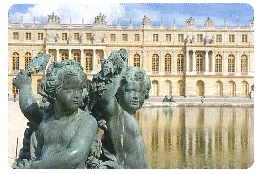 Louis XIV rassemble les nobles à Versailles pour mieux les surveiller. Ce sont les courtisans dont se moque La Fontaine. Ils flattent le roi et attendent souvent de lui des récompenses. Louis XIV montre à Versailles sa puissance et sa majesté. La vie de la cour est fastueuse. Le roi s'entoure d'écrivains, de peintres, de musiciens.CorrectionLouis XIV rassemble les nobles à Versailles pour mieux les surveiller. Ce sont les courtisans dont se moque La Fontaine. Ils flattent le roi et attendent souvent de lui des récompenses. Louis XIV montre à Versailles sa puissance et sa majesté. La vie de la cour est fastueuse. Le roi s'entoure d'écrivains, de peintres, de musiciens.Louis XIV : nom propre / La Fontaine : nom propre / ils : pronom personnel / La vie de la cour : groupe nominalLe roi : groupe nominalCorrection des opérations données pour le lundiAttention pour les soustractions attention à la présentation, il faut respecter les interlignes					vérification						vérification					vérification		Correction des opérations effectuées lundi après midiDevoir pour Mardi 7.12.2021Géométrie : revoir leçon L3, chercher ex5Je vous redonne les exercices.Identifier des droites parallèles. Exercice 2 : Sur quels dessins vois-tu deux segments rouges parallèles ?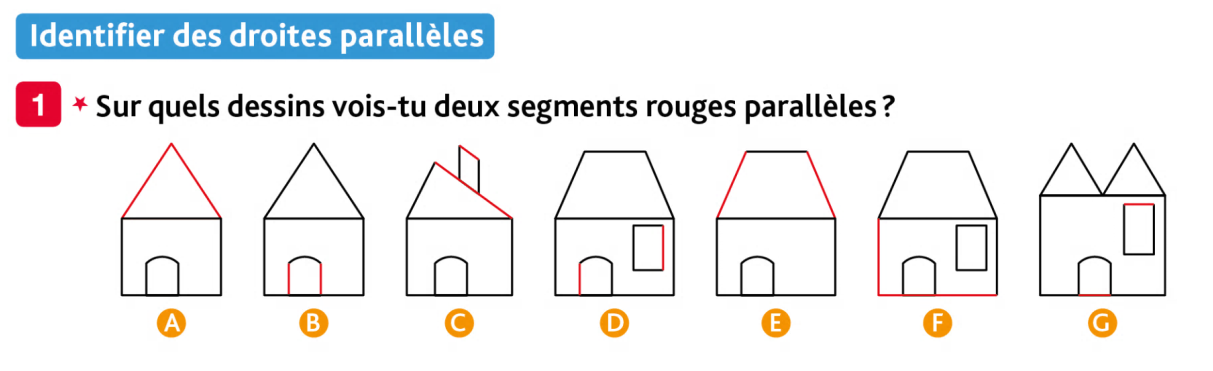  ---------------------------------------------------------------------------------------------------------------------Vérifier que des droites sont parallèles ---------------------------------------------------------------------------------------------------------------------La correction des exercices de géométrie.CM1 Mathématiques : géométrie								Mgéom L3 p 3  / 3Tracer des droites parallèles. Exercice 6 : Trace deux droites parallèles (a) et (b) qui ont un écartement de 4 cm. (papier uni) --------------------------------------------------------------------------------------------------------------------- --------------------------------------------------------------------------------------------------------------------- Exercice 8 : Sur une feuille blanche1er Trace une droite (a) et une droite (b) qui se coupent.2ème Trace une droite (c) parallèle à (a) et une droite (d) parallèle à (b). ---------------------------------------------------------------------------------------------------------------------Conjugaison L5 terminer les ex 10 Les exercices si tu ne les avait pas fait ou perdu ! -------------------------------------------------------------------------------------------------------------------------------------------------------  Exercice 8 :	 1er Trouve les verbes en -ir qui correspondent aux définitions. 2ème Puis écris-les à la 2e personne du singulier et du pluriel. Perdre du poids: m... .Le contraire de vider: r... .Retrouver une bonne santé après avoir été malade: g... .Réduire sa vitesse: r... .Retrouver sa jeunesse: r... . -------------------------------------------------------------------------------------------------------------------------------------------------------  Exercice 9 :	Trouve le verbe qui correspond à chaque adjectif de couleur. ------------------------------------------------------------------------------------------------------------------------------------------------------- Exercice 10 :	1er Recopie et complète les phrases avec les verbes que tu as trouvés dans l'exercice 9. 			2ème Conjugue-les au présent.Les arbres ... au printemps.Tu ... dès que le professeur t'interroge.Je ... les nuages de mon dessin avec un pastel.Dans cette région, l'herbe ... à cause de la sécheresse.Correction conjugaison  Exercice 6 : Recopie et conjugue les verbes à la personne du pluriel qui correspond.  Exercice 8 :	 1er Trouve les verbes en -ir qui correspondent aux définitions. 2ème Puis écris-les à la 2e personne du singulier et du pluriel. Perdre du poids: maigrirLe contraire de vider: remplirRetrouver une bonne santé après avoir été malade: guérirRéduire sa vitesse: ralentirRetrouver sa jeunesse: rajeunir  Exercice 9 :	Trouve le verbe qui correspond à chaque adjectif de couleur.Correctionrougir / verdir / jaunir / noircir  Exercice 10 :	1er Recopie et complète les phrases avec les verbes que tu as trouvés dans l'exercice 9. 			2ème Conjugue-les au présent.Les arbres verdissent au printemps.Tu rougit  dès que le professeur t'interroge.Je noircis les nuages de mon dessin avec un pastel.Dans cette région, l'herbe jaunit  à cause de la sécheresse.Devoir pour Jeudi 9.12.2021Dictée : chercher les ex 4Grammaire : chercher ex 5 et 6CM1 Français : grammaire								CM1 Fr gram L6 p 3 / 3Utiliser les pronoms sujets  Exercice 5 : Recopie la phrase après avoir remplacé le sujet en gras par un pronom personnel, comme dans l’exemple.Ex : Mon frère et ma sœur vont au collège,  Ils vont au collège.a. Mon père et moi allons à la piscine. b. Léo et toi êtes de vrais champions!c. Djamila et ses frères ont invité toute la classe à gouter.d. Jeanne et moi prenons le même autobus.   -------------------------------------------------------------------------------------------------------------------------------------------------------Trouver des sujets  Exercice 6 :Construis des phrases avec un sujet en tenant compte des indications données entre parenthèses. Accorde les verbes.Aide : Tu peux conjuguer les verbes à des temps différents et ajouter des mots.a. (nom propre) manger avec ses doigtsb. (pronom personnel) ranger sa chambrec. (noms propres) arriver en avanced. (groupe nominal) être mon sport préférévouloirvouloirpouvoirpouvoirje veuxnous voulonsje peuxnous pouvonstu veuxvous vouleztu peuxvous pouvezil (elle) on veutils (elles) veulentil (elle) on peutils (elles) peuventEllesJulesTuIlJulie et Hugo122337+560046+1501359739614812810636937403-37+165+3765-6534+65341063482840369371881555773-30+182+30825773885519511403761782590-64+14+6534-50+188+50883076937259076781115861315059511109228-435+18+4358-2+18+12+2821505586392289510 Exercice 3 : Vrai ou faux ?Observe plan des lignes de bus, puis réponds par vrai ou faux.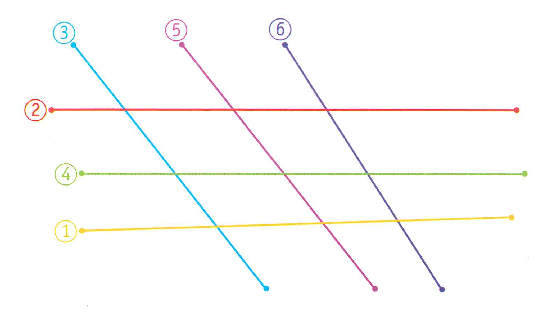  Exercice 4 : A l’aide de ta règle et ton équerre cherche toutes les droites parallèles à la droite rouge.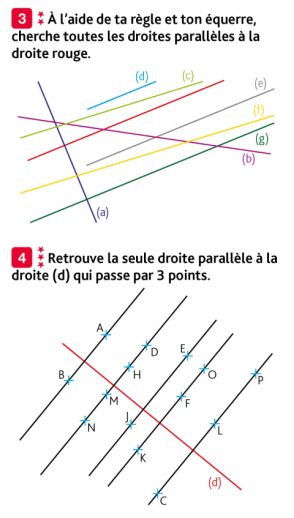  Exercice 5 : Retrouve la seule droite parallèle à la droite (d) qui passe par trois points.Chercher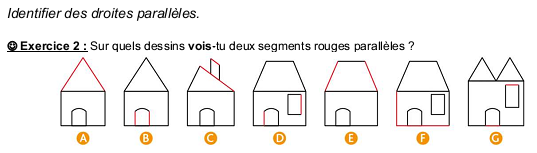 ChercherChercherFauxVraiVraiVrai4FauxFauxvraiChercherFauxVraiVraiVrai4FauxFauxvraiChercher 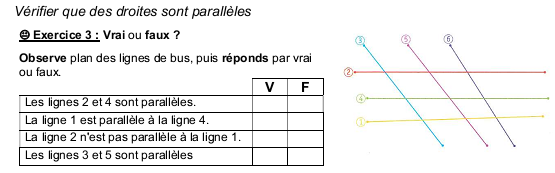 Chercher Chercher Correction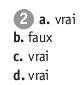 CorrectionChercher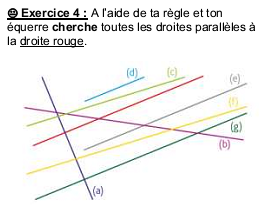 CorrectionLes droites (d), (e) et (g) sont parallèles à la droite rougeCorrectionLes droites (d), (e) et (g) sont parallèles à la droite rougeCorrectionLes droites (d), (e) et (g) sont parallèles à la droite rougeCorrectionLes droites (d), (e) et (g) sont parallèles à la droite rougeChercher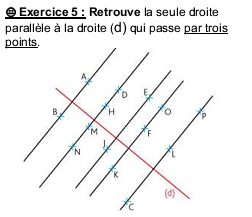 Correction   C’est la droite qui passe par A, F et L. Les points sont alignés et forment une droite parallèle à (d).Correction   C’est la droite qui passe par A, F et L. Les points sont alignés et forment une droite parallèle à (d).Correction   C’est la droite qui passe par A, F et L. Les points sont alignés et forment une droite parallèle à (d).Correction   C’est la droite qui passe par A, F et L. Les points sont alignés et forment une droite parallèle à (d). Exercice 7 : Sur une feuille blanche1er Trace une droite (d) et place les points A et B comme sur la figure ci-contre.2ème Trace une droite (e) parallèle à (d) passant par A et une droite (f) parallèle à (e) passant par B.3ème Que peux-tu dire de (d) et de (f) ?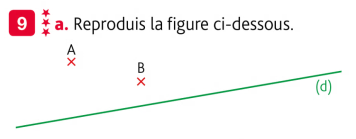   Exercice 5 : Recopie et conjugue les verbes à la personne du singulier qui correspond.  Exercice 6 : Recopie et conjugue les verbes à la personne du pluriel qui correspond.  Exercice 7:Recopie et complète les phrases avec le verbe correspondant au cri de chaque animal.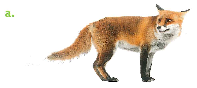 le glapissement des renards 	Les renards ... .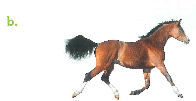 le hennissement des chevaux  Les chevaux... .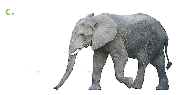 le barrissement de l'éléphant , L'éléphant... .rouge	vert	jaunenoir  Exercice 5 : Recopie et conjugue les verbes à la personne du singulier qui correspond.il se salit  ils se salissentj'avertis  nous avertissonsj'avertis  nous avertissonsje vieillis  mous vieillissonstu approfondis  vous approfondisseztu approfondis  vous approfondisseztu franchis  vous franchissezelle frémit  elles frémissentelle frémit  elles frémissentje fournis  nous fournissonselle réunit  elles réunissentelle réunit  elles réunissent  Exercice 7:Recopie et complète les phrases avec le verbe correspondant au cri de chaque animal.le glapissement des renards 	Les renards glapissent.le hennissement des chevaux  Les chevaux hennissent.lebarrissement de l'éléphant , L'éléphant barritrouge	vert	jaunenoir